Особенности воспитания мальчиков и  девочек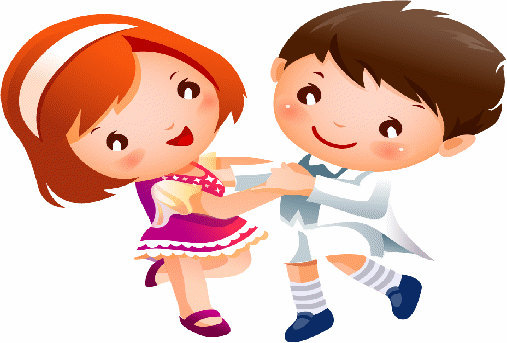 Простые  правила  воспитания  мальчиков.  При формировании полоролевого поведения мальчиков следует ограждать от влияния ряда гендерных стереотипов. В частности наиболее травматичным запретом является отрицание чувств: «Мальчики не плачут» и т. д. У каждого ребенка есть право на эмоции. Позволяйте мальчику иногда плакать, если ему действительно больно или обидно. Только почувствовав весь спектр эмоций, он сможет вырасти внимательным, заботливым, способным к состраданию мужчиной.  Мальчики дошкольного возраста нуждаются в руководстве. Дети, которым не хватает примера взрослого – уверенного в себе мужчины, способного направлять ребенка, - вырастая вынуждены вести суровую борьбу с самим собой, чтобы обрести внутренний стержень и сформировать систему самоконтроля. Однако мальчики, которым был предоставлен слишком большой выбор, впоследствии испытывают слишком большие затруднения при принятии решения.Все мальчики по натуре исследователи. Соответственно родители и воспитатели обязаны сделать «опыты» и «экспедиции» ребенка спокойными и максимально безопасными.  Плохое поведение ребенка лучше игнорировать: обращая внимание, взрослые только закрепляют нежелательную модель.Мальчики в 6 – 7 лет ищут лидера, выбирая пример для подражания. Огромное влияние  в этом возрасте оказывают на ребенка окружающие взрослые, товарищи по играм, персонажи фильмов и книг. Мальчики начинают копировать поведение своего «героя», создавая внутренний образ мужчины. Взаимодействуя с ребенком,  следует учитывать: поступки людей всегда производят на него более глубокое впечатление, чем слова.  Еще одна особенность мальчиков заключается в том,  что  до 12 лет они стараются быть внимательными, трудолюбивыми, прилежными, а выглядят и чувствуют себя при этом неловкими, бесполезными, неспособными. Мальчикам нужно помочь преодолеть этот сложный период: как можно чаще предлагать им участвовать в делах взрослых, играх сверстников.Мальчику необходим опыт успеха, опыт победы, и прежде всего над собой. Если ребенку не удается то, что он считает важным, у него появляется ощущение собственной неполноценности. Лучше всего, если мальчик соперничает с самим собой, постоянно совершенствуя свое мастерство в каком – либо деле, а не стремится  сравниться с кем – либо. Роль взрослого в данном случае заключается в организации такой деятельности, в которой ребенок сможет добиться успеха.Простые правила воспитания девочек.Как правило, воспитатели и родители подсознательно убеждены в том, что девочки – создания хрупкие. Девочкам нужно развивать физическую силу и выносливость: это даст им уверенность в себе и повысит самооценку.  Эмоциональный рассказ ребенка лучше слушать не прерывая, дать возможность высказаться. С  младшими девочками (от 2 до 7 лет) потребуются совместные действия, с детьми постарше (после 8 лет) – обсуждение и поиск компромисса.  Взрослые должны откликаться на быстрое изменение эмоционального состояния девочки, показать ей,  как можно справиться со своими чувствами. Лучший способ – наблюдение за тем, как это делают другие. Не лишайте ребенка права на любые эмоции. Отрицая чувства девочки, взрослые препятствуют развитию у неё способности понимать себя и действовать, исходя их этого понимания.  Не стоит сомневаться и в умственных способностях девочек.Игры девочек с раннего детства включают в себя те виды деятельности, которые они могут наблюдать вокруг, готовя её к жизни хозяйки дома и заботам о семье. Не следует  отвергать «мальчишеские» игры, они необходимы для разностороннего развития. Если в игру девочки никто не вмешивается, это способствует развитию в ней сосредоточенности, последовательности, формируют здоровую самооценку, развивает навыки сотрудничества. Несговорчивость и упрямство обычно возникают у нее из ощущения, что её игру постоянно прерывают. Девочкам нужны занятия, игрушки и книжки, способствующие развитию навыков уверенности в себе, позитивному отношению к себе как к девочке. Старайтесь подбирать книги, которые учат искать её мирные способы разрешения конфликтов.Рекомендации«Особенности воспитания мальчиков и девочек».Никогда не забывайте, что перед вами не просто ребенок, а мальчик или девочка, с присущими им особенностями восприятия, мышления, эмоций. Воспитывать, обучать и даже любить их надо по-разному. Но обязательно очень любить.Не сравнивайте мальчиков и девочек, не ставьте одних в пример другим: они разные даже по биологическому возрасту – девочки обычно старше ровесников-мальчиков.Мальчики и девочки по-разному видят, слышат, осязают, по-разному воспринимают пространство и ориентируются в нем, а главное – по-разному осмысливают все, с чем сталкиваются в этом мире.Помните, что, когда женщина воспитывает и обучает мальчиков (а мужчина – девочек), ей мало пригодится собственный детский опыт и сравнивать себя в детстве с ними – неверно и бесполезно.Не усердствуйте, требуя от мальчиков аккуратности и тщательности выполнения вашего задания.Давая задания мальчикам, старайтесь включать в них момент поиска, требующий сообразительности. Не надо заранее рассказывать и показывать, что и как делать. Следует подтолкнуть ребенка к тому, чтобы он сам открыл принцип решения, пусть даже наделав ошибок.С девочками, если им трудно, надо вместе, до начала работы, разобрать принцип выполнения задания, что и как надо сделать. Вместе с тем, девочек надо постепенно учить действовать самостоятельно, а не только по заранее известным схемам, подталкивать к поиску собственных решений незнакомых, нетиповых заданий.Не забывайте не только рассказывать, но и показывать. Особенно это важно для мальчиков.Никогда не ругайте ребенка обидными словами за неспособность что-то понять или сделать. Это сейчас он знает и умеет хуже вас. Придет время, и, по крайней мере, в каких-то областях, он будет знать и уметь больше вас. А если тогда он повторит в ваш адрес те же слова, что сейчас говорите ему вы?Помните, что мы часто недооцениваем эмоциональную чувствительность и тревожность мальчиков.Если вам надо отругать девочку, не спешите высказывать свое отношение к ней – бурная эмоциональная реакция помешает ей понять, за что ее ругают. Сначала разберите, в чем ее ошибка.Ругая мальчика, изложите кратко и точно, чем вы недовольны, так как он не может долго удерживать эмоциональное напряжение. Его мозг как бы отключит слуховой канал, и ребенок перестанет вас слушать и слышать.Не переучивайте насильно левшу – дело не в руке, а в устройстве мозга.При необычном написании ребенком букв проверьте, не связано ли это с предпочтением им направления по часовой стрелке. Если это предпочтение очень выражено, оставьте ребенка в покое.Помните, что есть дети, для которых общепринятое положение тетрадки при письме опасно: подберите для такого ребенка положение листа бумаги индивидуально.Знайте, что девочки могут капризничать, казалось бы, без причины или по незначительным поводам из-за усталости (истощение правого «эмоционального» полушария мозга). Мальчики в этом случае истощаются интеллектуально (снижение активности левого «рационально-логического» полушария). Ругать их за это не только бесполезно, но и безнравственно.Будьте терпеливы и внимательны к левше, помните, что он эмоционален и раним. Не переусердствуйте с соблюдением режима для ребенка-левши – для него жесткое следование режиму может быть непомерно трудным.Обучая левшу, старайтесь сделать процесс обучения ярким и красочным, привлекайте наглядные пособия, чтобы он мог обучаться не только ушами, но и глазами, и руками, не столько через слова, сколько через предметы. Берегите левшу от чрезмерных нервных нагрузок, будьте осторожны и тактичны, наказывая или ругая его.Необходимо знать, что успешность обучения ребенка по той или иной методике зависит от того, какой тип функциональной организации мозга присущ именно этому ребенку, то есть на какой тип мозга, а значит, и тип мышления, рассчитана данная методика.Если у вас трудности в общении с ребенком, если вы не понимаете друг друга, не спешите обвинять в этом его. Возможно, вы относитесь к разным типам функциональной организации мозга, а значит, по-разному мыслите, воспринимаете, чувствуете, то есть дело не только в нем, но и в вас. Он не плохой, а просто другой.Помните: для ребенка чего-то не уметь, чего-то не знать – это нормальное положение вещей. На то он и ребенок. Этим нельзя попрекать. Стыдно самодовольно демонстрировать перед ребенком свое над ним превосходство в знаниях.Ребенок не должен панически бояться ошибиться. Невозможно научиться чему-то, не ошибаясь. Старайтесь не выработать у ребенка страха перед ошибкой. Чувство страха - плохой советчик. Оно подавляет инициативу, желание учиться, да и просто радость жизни и радость познания. Боязнь ошибки приводит к трусости мысли.Запомните: маленькие дети не бывают ленивыми. «Леность» ребенка – сигнал неблагополучия в вашей педагогической деятельности, в избранной вами методике работы с ним.Старайтесь не преподносить детям истину, а учите находить ее. Всячески стимулируйте, поддерживайте, взращивайте самостоятельный поиск ребенка.Консультация подготовлена на основе интернет – ресурсов.